от «____»  марта 2022 года №_______ пгт. СвободныйОб утверждении порядка определения размера вреда, причиняемого
тяжеловесными транспортными средствами, при движении по автомобильным дорогам местного значения и порядка возмещения вреда,
причиняемого тяжеловесными транспортными средствами при движении по автомобильным дорогам местного значения	В соответствии с Федеральным законом от 08 ноября 2007 года
№ 257-ФЗ «Об автомобильных дорогах и о дорожной деятельности в Российской Федерации и о внесении изменений в отдельные законодательные акты Российской Федерации», постановлением Правительства Российской Федерации от 31 января 2020 года № 67 «Об утверждении Правил возмещения вреда, причиняемого тяжеловесными транспортными средствами, об изменении и признании утратившими силу некоторых актов Правительства Российской Федерации», руководствуясь Уставом городского округа ЗАТО Свободный, ПОСТАНОВЛЯЮ:                                                                                                                        Утвердить порядок определения размера вреда, причиняемого тяжеловесными транспортными средствами, при движении по автомобильным дорогам местного значения (прилагается).	2. Утвердить порядок возмещения вреда, тяжеловесными транспортными средствами, при движении по автомобильным дорогам местного значения (прилагается).		3. Настоящее постановление опубликовать в газете «Свободные вести» и на официальном сайте администрации городского округа ЗАТО Свободный (адм-затосвободный.рф).	4. Вступает в силу с даты официальной публикации и распространяет свое действие на правоотношения  возникшие с 01 января 2022 года.Глава городского округа ЗАТО Свободный                                        А.В. ИвановСОГЛАСОВАНИЕпроекта постановленияадминистрации ГО ЗАТО Свободный________________________________________________________________________________________________________________________________________________________________________________________________________________________________________________________________________________________________________________________________________________________________________________________________________________________________________________________________________________________________________________________________________________________А.В. Лазуткина(34345) 5-84-25                                                                        Утвержден постановлением администрации                                                                                                                                                                                                   городского округа ЗАТО  Свободный                                                                        от «____» марта 2022 г. № __Порядок определения размера вреда, причиняемого
тяжеловесными транспортными средствами, при движении по автомобильным дорогам местного значенияНастоящий порядок устанавливает перечень исходных показателей и методику расчета размера вреда, причиняемого транспортными средствами, осуществляющими перевозки тяжеловесных грузов2.При определении размера вреда учитывается:         2.1. величина превышения значений допустимых нагрузок на ось и массы транспортного средства, в том числе в период введения временных ограничений движения по автомобильным дорогам;         2.2. тип дорожной одежды;         2.3. расположение автомобильной дороги	на территории РоссийскойФедерации;значение автомобильной дороги.      3.Размер вреда при превышении значений допустимых нагрузок на одну ось (Рпом0 рассчитывается по формулам:а) Риом1	Кдкз x Ккап.рем x Ксез x Рисх.ось xx (1 + 0,2 x Пось1,92 X (a / Н - b))
(для дорог с одеждой капитального и облегченного
типа, в том числе для зимнего периода года),где:Кдкз - коэффициент, учитывающий условия дорожно-климатических зон, приведенный в таблице 1;Ккап.рем - коэффициент, учитывающий относительную стоимость выполнения работ по капитальному ремонту и ремонту в зависимости от расположения автомобильной дороги на территории Российской Федерации, приведенный в таблице 1;Ксез - коэффициент, учитывающий природно-климатические условия, равный 1 при неблагоприятных природно-климатических условиях, в остальное время равный 0,35;Рисх.ось - исходное значение размера вреда при превышении допустимых нагрузок на ось транспортного средства для автомобильной дороги, приведенное в таблице 2;Пось	- величина превышения фактической нагрузки на ось транспортного средства над допустимой для автомобильной дороги, т;Н -	нормативная нагрузка на ось транспортного средства для автомобильной дороги, т;a, b - постоянные коэффициенты, приведенные в таблице 2;б) Рпом1	Ккап.рем x Ксез x Рисх.ось xx (1 + 0,14 x Пось1,24 x (a / Н - b))
(для дорог с одеждой переходного типа,
в том числе для зимнего периода года).        4.Размер вреда при превышении значений допустимой массы на каждые 100 километров (Рпм) определяется по формуле:Рпм	Ккап.рем x Кпм x Рисх.пм x (1 + c x Ппм),где:Ккап.рем - коэффициент, учитывающий относительную стоимость выполнения работ по капитальному ремонту и ремонту в зависимости от расположения автомобильной дороги на территории Российской Федерации, приведенный в таблице 1;Кпм - коэффициент влияния массы транспортного средства в зависимости от расположения автомобильной дороги на территории Российской Федерации, приведенный в таблице 1;Рисх.пм - исходное значение размера вреда при превышении допустимой массы транспортного средства для автомобильной дороги, равное 7365 руб./100 км;c - коэффициент учета превышения массы, равный 0,01675;Ппм - величина превышения фактической средства над допустимой, процентов.Примечание. При превышении допустимой средства от 2 до 15 процентов (включительно) превышении значений допустимой массы коэффициенты:  с 1 января 2022 г. по 31 декабря 2022 г. (включительно) - 0,6;             с 1 января 2023 г. по 31 декабря 2023 г. (включительно) - 0,8.Таблица 1                                                                                                                     Таблица 2Исходное значение размера вреда и постоянные коэффициенты для автомобильных дорог общего пользования местного значения  где:Рисх.ось - исходное значение размера вреда, причиняемого тяжеловесными транспортными средствами при превышении допустимых нагрузок на ось транспортного средства;а, b - постоянные коэффициенты.Примечания: 1.Данные значения применяются в формулах для расчета размера вреда, причиняемого тяжеловесными транспортными средствами, при движении по автомобильным дорогам общего пользования местного значения городского округа ЗАТО Свободный вследствие превышения допустимых осевых нагрузок на каждую ось транспортного средства и (или) допустимой массы транспортного средства свыше 60 %.                                                                           Утверждено постановлением администрации                                                                                                                                                                                                     городского округа ЗАТО  Свободный                                        от «____» марта 2022 г. № __                                                                                Порядок возмещения вреда,  причиняемого
тяжеловесными транспортными средствами, при движении по автомобильным дорогам местного значенияНастоящий порядок возмещения вреда, причиняемого тяжеловесными транспортными средствами (далее - порядок), разработан в соответствии с Федеральным законом «Об автомобильных дорогах и о дорожной деятельности в Российской Федерации и о внесении изменений в отдельные законодательные акты Российской Федерации» (далее - ФЗ).Вред, причиняемый транспортными средствами автомобильным дорогам общего пользования местного значения, подлежит возмещению владельцами транспортных средств. Внесение платы в счет возмещения вреда осуществляется при оформлении специального разрешения.Осуществление расчета и взимание платы в счет возмещения вреда организуется администрацией городского округа ЗАТО Свободный. Расчет платы в счет возмещения вреда осуществляется на безвозмездной основе.Размер вреда определяется порядком расчета размера вреда, причиняемого тяжеловесными транспортными средствами, согласно Приложению № 1 и рассчитывается с учетом:4.1.	превышения установленных Правительством Российской Федерации, запрещающими дорожными знаками 3.11 «Ограничение массы» и (или) 3.12 «Ограничение массы, приходящейся на ось транспортного средства» или решением о временном ограничении движения транспортных средств, принимаемом в соответствии со статьей 30 ФЗ, значений:           а) допустимой массы транспортного средства (таблица 1);    б) допустимой нагрузки на ось транспортного средства(таблица 2,
 таблица 3);4.2. протяженности участков автомобильных дорог местного значения, по которым проходит маршрут транспортного средства;4.3. базового компенсационного индекса текущего года.Размер платы в счет возмещения вреда рассчитывается применительно к каждому участку автомобильной дороги, по которому проходит маршрут транспортного средства (Пр), по следующей формуле:где:Рпм - размер вреда при превышении значения допустимой массы транспортного средства, определенный соответственно для автомобильных дорог местного значения (рублей на 100 километров);Рпом1 + Рпом2 +... + Рпом1 - сумма размеров вреда при превышении значений допустимой нагрузки на каждую ось транспортного средства, определенных соответственно для автомобильных дорог местного значения (рублей на 100 километров);1, 2, i - порядковый номер осей транспортного средства, по которым имеется превышение допустимой нагрузки на ось транспортного средства;S - протяженность участка автомобильной дороги (сотни километров);Ттг - базовый компенсационный индекс текущего года.Базовый компенсационный индекс текущего года (Ттг) рассчитывается по формуле:Ттг	Тпг Х 1тг,где:Тпг - базовый компенсационный индекс предыдущего года (базовый компенсационный индекс 2008 года принимается равным 1, Т2008 = 1);Ттг - индекс-дефлятор инвестиций в основной капитал за счет всех источников финансирования на год планирования (при расчете на период более одного года - произведение индексов-дефляторов на соответствующие годы), разработанный Министерством экономического развития Российской Федерации для прогноза социально-экономического развития и учитываемый при формировании федерального бюджета на соответствующий финансовый год и плановый период.Общий размер платы в счет возмещения вреда определяется как сумма платежей в счет возмещения вреда, рассчитанных применительно к каждому участку автомобильных дорог, по которому проходит маршрут транспортного средства.Средства, полученные в качестве платежей в счет возмещения вреда, подлежат зачислению в доход местного бюджета, если иное не установлено законодательством Российской Федерации.Решение о возврате излишне уплаченных (взысканных) платежей в счет возмещения вреда, перечисленных в доход местного бюджета, принимается в 7-дневный срок со дня получения заявления плательщика. Решение о возврате излишне уплаченных (взысканных) платежей в счет возмещения вреда принимается при условии, что заявителем или его уполномоченным представителем не получено специальное разрешение на движение по автомобильным дорогам транспортных средств. Решение о возврате излишне уплаченных (взысканных) платежей в счет возмещения вреда принимается также в случае, если специальное разрешение на движение по автомобильным дорогам транспортных средств получено, но при осуществлении расчета платы в счет возмещения вреда допущена техническая ошибка. Таблица 1  Размер
вреда, причиняемого тяжеловесными транспортными средствами, при движении таких транспортных средств по автомобильным дорогам местного значения, от превышения допустимой для автомобильной дороги массы транспортного средства<*> рассчитывается по формулам, приведенным в методике расчета размера вреда, причиняемого тяжеловесными транспортными средствами, предусмотренной приложением к Правилам возмещения вреда, причиняемого тяжеловесными транспортными средствами, утвержденным постановлением Правительства Российской Федерации от 31.01.2020  №67 «Об утверждении Правил возмещения вреда, причиняемого тяжеловесными транспортными средствами, об изменении и признании утратившими силу некоторых актов Правительства Российской Федерации»Таблица 2 Размер
вреда, причиняемого тяжеловесными транспортными средствами, при движении таких транспортных средств по автомобильным дорогам местного значения, рассчитанным под осевую нагрузку 10 т, от превышения допустимых нагрузок на ось транспортного средства<*> рассчитывается по формулам, приведенным в методике расчета размера вреда, причиняемого тяжеловесными транспортными средствами, предусмотренной приложением к Правилам возмещения вреда, причиняемого тяжеловесными транспортными средствами, утвержденным постановлением Правительства Российской Федерации от 31.01.2020  №67 «Об утверждении Правил возмещения вреда, причиняемого тяжеловесными транспортными средствами, об изменении и признании утратившими силу некоторых актов Правительства Российской Федерации»                                                                                                                    Таблица  3Размер вреда, причиняемого тяжеловесными транспортными средствами, при движении таких транспортных средств по автомобильным дорогам местного значения, рассчитанным под осевую нагрузку 11,5 т, от превышения допустимых нагрузок на ось транспортного средства<*> рассчитывается по формулам, приведенным в методике расчета размера вреда, причиняемого тяжеловесными транспортными средствами, предусмотренной приложением к Правилам возмещения вреда, причиняемого тяжеловесными транспортными средствами, утвержденным постановлением Правительства Российской Федерации от 31.01.2020 №67  «Об утверждении Правил возмещения вреда, причиняемого тяжеловесными транспортными средствами, об изменении и признании утратившими силу некоторых актов Правительства Российской Федерации»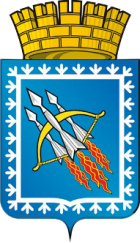 АДМИНИСТРАЦИЯ ГОРОДСКОГО ОКРУГА ЗАКРЫТОГОАДМИНИСТРАТИВНО-ТЕРРИТОРИАЛЬНОГО ОБРАЗОВАНИЯСВОБОДНЫЙ СВЕРДЛОВСКОЙ ОБЛАСТИП О С Т А Н О В Л Е Н И ЕОб утверждении порядка определения размера вреда, причиняемого
тяжеловесными транспортными средствами, при движении по автомобильным дорогам местного значения и порядка возмещения вреда, причиняемого тяжеловесными транспортными средствами при движении по автомобильным дорогам местного значенияОб утверждении порядка определения размера вреда, причиняемого
тяжеловесными транспортными средствами, при движении по автомобильным дорогам местного значения и порядка возмещения вреда, причиняемого тяжеловесными транспортными средствами при движении по автомобильным дорогам местного значенияОб утверждении порядка определения размера вреда, причиняемого
тяжеловесными транспортными средствами, при движении по автомобильным дорогам местного значения и порядка возмещения вреда, причиняемого тяжеловесными транспортными средствами при движении по автомобильным дорогам местного значенияОб утверждении порядка определения размера вреда, причиняемого
тяжеловесными транспортными средствами, при движении по автомобильным дорогам местного значения и порядка возмещения вреда, причиняемого тяжеловесными транспортными средствами при движении по автомобильным дорогам местного значенияОб утверждении порядка определения размера вреда, причиняемого
тяжеловесными транспортными средствами, при движении по автомобильным дорогам местного значения и порядка возмещения вреда, причиняемого тяжеловесными транспортными средствами при движении по автомобильным дорогам местного значенияДолжностьФамилия и инициалыСроки и результаты согласованияСроки и результаты согласованияСроки и результаты согласованияДолжностьФамилия и инициалыДата поступления на согласованиеДата согласованияЗамечания и подписьЗаместитель главы администрации Т.Г. ЗаводскаяНачальник организационно-кадрового отдела Л.В. ТкаченкоНачальник отдела бухгалтерского учета и финансовС.Ф. РыжковаФедеральный округКдкзКкап.ремКпмУральский2,101,030,426Нормативная нагрузка на ось транспортного средства для автомобильной дороги, тР-1- исх.ось, руб./100 кмПостоянные коэффициентыПостоянные коэффициентыНормативная нагрузка на ось транспортного средства для автомобильной дороги, тР-1- исх.ось, руб./100 кмab685007,30,2710184037,72,411,584039,52,7Превышение фактической массы транспортногосредства над допустимой(процентов)Размер вреда (рублей на 100 км)свыше 2 до 33 339,00от 3 (включительно) до 43 394,00от 4 (включительно) до 53 448,00от 5 (включительно) до 63 502,00от 6 (включительно) до 73 556,00от 7 (включительно) до 83 610,00от 8 (включительно) до 93 664,00от 9 (включительно) до 103 718,00от 10 (включительно) до 113 772,00от 11 (включительно) до 123 827,00от 12 (включительно) до 133 881,00от 13 (включительно) до 143 935,00от 14 (включительно) до 153 989,00от 15 (включительно) до 164 043,00от 16 (включительно) до 174 097,00от 17 (включительно) до 184 151,00от 18 (включительно) до 194 205,00от 19 (включительно) до 204 260,00от 20 (включительно) до 214 314,00от 21 (включительно) до 224 368,00от 22 (включительно) до 234 422,00от 23 (включительно) до 244 476,00от 24 (включительно) до 254 530,00от 25 (включительно) до 264 584,00от 26 (включительно) до 274 638,00от 27 (включительно) до 284 693,00от 28 (включительно) до 294 747,00от 29 (включительно) до 304 801,00от 30 (включительно) до 314 855,00от 31 (включительно) до 324 909,00от 32 (включительно) до 334 963,00от 33 (включительно) до 345 017,00от 34 (включительно) до 355 072,00от 35 (включительно) до 365 126,00от 36 (включительно) до 375 180,00от 37 (включительно) до 385 234,00от 38 (включительно) до 395 288,00от 39 (включительно) до 405 342,00от 40 (включительно) до 415 396,00от 41 (включительно) до 425 450,00от 42 (включительно) до 435 505,00от 43 (включительно) до 445 559,00от 44 (включительно) до 455 613,00от 45 (включительно) до 465 667,00от 46 (включительно) до 475 721,00от 47 (включительно) до 485 775,00от 48 (включительно) до 495 829,00от 49 (включительно) до 505 883,00от 50 (включительно) до 515 938,00от 51 (включительно) до 525 992,00от 52 (включительно) до 536 046,00от 53 (включительно) до 546 100,00от 54 (включительно) до 556 154,00от 55 (включительно) до 566 208,00от 56 (включительно) до 576 262,00от 57 (включительно) до 586 316,00от 58 (включительно) до 596 371,00от 59 (включительно) до 606 425,00от 60 (включительно) и вышепо отдельному расчету<*>Превышение фактических нагрузок на осьтранспортного средства над допустимыми(процентов)Размер вреда(рублей на 100 км)свыше 2 до 31 410,00от 3 (включительно) до 41 431,00от 4 (включительно) до 51 459,00от 5 (включительно) до 61 494,00от 6 (включительно) до 71 536,00от 7 (включительно) до 81 585,00от 8 (включительно) до 91 642,00от 9 (включительно) до 101 705,00от 10 (включительно) до 111 775,00от 11 (включительно) до 121 851,00от 12 (включительно) до 131 935,00от 13 (включительно) до 142 025,00от 14 (включительно) до 152 121,00от 15 (включительно) до 162 224,00от 16 (включительно) до 172 334,00от 17 (включительно) до 182 450,00от 18 (включительно) до 192 573,00от 19 (включительно) до 202 702,00от 20 (включительно) до 212 837,00от 21 (включительно) до 222 979,00от 22 (включительно) до 233 127,00от 23 (включительно) до 243 282,00от 24 (включительно) до 253 443,00от 25 (включительно) до 263 610,00от 26 (включительно) до 273 783,00от 27 (включительно) до 283 963,00от 28 (включительно) до 294 149,00от 29 (включительно) до 304 341,00от 30 (включительно) до 314 539,00от 31 (включительно) до 324 743,00от 32 (включительно) до 334 954,00от 33 (включительно) до 345 171,00от 34 (включительно) до 355 394,00от 35 (включительно) до 365 623,00от 36 (включительно) до 375 858,00от 37 (включительно) до 386 099,00от 38 (включительно) до 396 346,00от 39 (включительно) до 406 599,00от 40 (включительно) до 416 859,00от 41 (включительно) до 427 124,00от 42 (включительно) до 437 395,00от 43 (включительно) до 447 673,00от 44 (включительно) до 457 956,00от 45 (включительно) до 468 246,00от 46 (включительно) до 478 541,00от 47 (включительно) до 488 842,00от 48 (включительно) до 499 150,00от 49 (включительно) до 509 463,00от 50 (включительно) до 519 782,00от 51 (включительно) до 5210 107,00от 52 (включительно) до 5310 438,00от 53 (включительно) до 5410 775,00от 54 (включительно) до 5511 118,00от 55 (включительно) до 5611 467,00от 56 (включительно) до 5711 821,00от 57 (включительно) до 5812 182,00от 58 (включительно) до 5912 548,00от 59 (включительно) до 6012 920,00от 60 (включительно) и вышепо отдельному расчету<*>Превышение фактических нагрузок на осьтранспортного средства над допустимыми (процентов)Размер вреда (рублей на 100 км)свыше 2 до 3641,00от 3 (включительно) до 4648,00от 4 (включительно) до 5657,00от 5 (включительно) до 6668,00от 6 (включительно) до 7682,00от 7 (включительно) до 8698,00от 8 (включительно) до 9716,00от 9 (включительно) до 10736,00от 10 (включительно) до 11758,00от 11 (включительно) до 12783,00от 12 (включительно) до 13809,00от 13 (включительно) до 14838,00от 14 (включительно) до 15869,00от 15 (включительно) до 16902,00от 16 (включительно) до 17937,00от 17 (включительно) до 18974,00от 18 (включительно) до 191 014,00от 19 (включительно) до 201 055,00от 20 (включительно) до 211 098,00от 21 (включительно) до 221 144,00от 22 (включительно) до 231 191,00от 23 (включительно) до 241 241,00от 24 (включительно) до 251 292,00от 25 (включительно) до 261 346,00от 26 (включительно) до 271 401,00от 27 (включительно) до 281 459,00от 28 (включительно) до 291 518,00от 29 (включительно) до 301 580,00от 30 (включительно) до 311 643,00от 31 (включительно) до 321 709,00от 32 (включительно) до 331 776,00от 33 (включительно) до 341 846,00от 34 (включительно) до 351 917,00от 35 (включительно) до 361 990,00от 36 (включительно) до 372 066,00от 37 (включительно) до 382 143,00от 38 (включительно) до 392 222,00от 39 (включительно) до 402 303,00от 40 (включительно) до 412 386,00от 41 (включительно) до 422 471,00от 42 (включительно) до 432 558,00от 43 (включительно) до 442 647,00от 44 (включительно) до 452 738,00от 45 (включительно) до 462 830,00от 46 (включительно) до 472 925,00от 47 (включительно) до 483 021,00от 48 (включительно) до 493 120,00от 49 (включительно) до 503 220,00от 50 (включительно) до 513 322,00от 51 (включительно) до 523 426,00от 52 (включительно) до 533 532,00от 53 (включительно) до 543 640,00от 54 (включительно) до 553 750,00от 55 (включительно) до 563 862,00от 56 (включительно) до 573 975,00от 57 (включительно) до 584 091,00от 58 (включительно) до 594 208,00от 59 (включительно) до 604 327,00от 60 (включительно) и вышепо отдельному расчету<*>